تقرير الفصل الدراسي الثاني للجنة الاسر الطلابية للعام الجامعي 2018- 2019اقامه اجتماع مع مستشار لجنة الاسر بالكلية لمناقشة خطة النشاط للفصل الدراسي الثاني يوم 24/2/2019. اقامة ورشة عمل مع مجموعة من طلاب الاسر لتنفيذ 3 مجلات حائط للاشتراك في مسابقة على مستوى الجامعة بعنوان (رسالة في حب الشعوب) بتاريخ 10/3/2019.الاستعداد لعمل مهرجان للخدمة العامة قام به جميع اعضاء الاسر الطلابية للعام الجامعي حيث قام الطلاب بتلوين وتنظيف الكلية خلال الفترة من 5/3 الى 7/3/2019م.عقد اجتماعات دورية لجميع الاسر الطلابية على مدار العام الدراسي.الاشترام في مهرجان كلية الاداب في مجال الاسر في كرة الريشة بعدد طالب وطالبة بتاريخ 5/3/2019.التعاون مع اسرة قدوة بكلية الطب البشري وأسرة لون حياتك لتحديد فصائل الدم لانشاء قاعدة بيانات للمتبرعين وذلك بتاريخ 17 ، 18/3/2019م.الاشتراك في مهرجان الاسر الطلابية على مستوى جامعة اسيوط من ادارة الاسر الطلابية المركزية خلال الفترة من 19/3/2019 حتى 24/3/2019م في المجال الرياضي والاجتماعي والثقافي  والفني.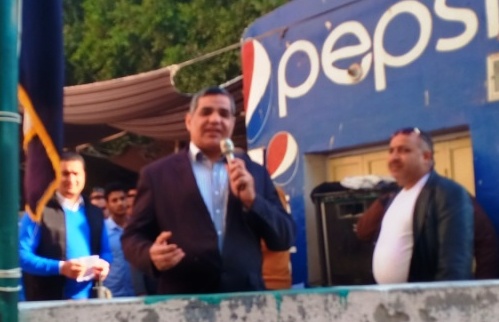 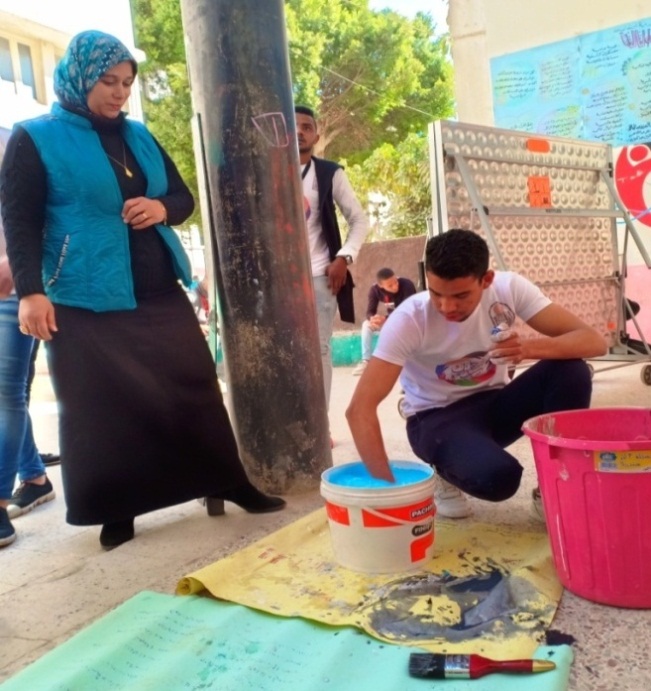 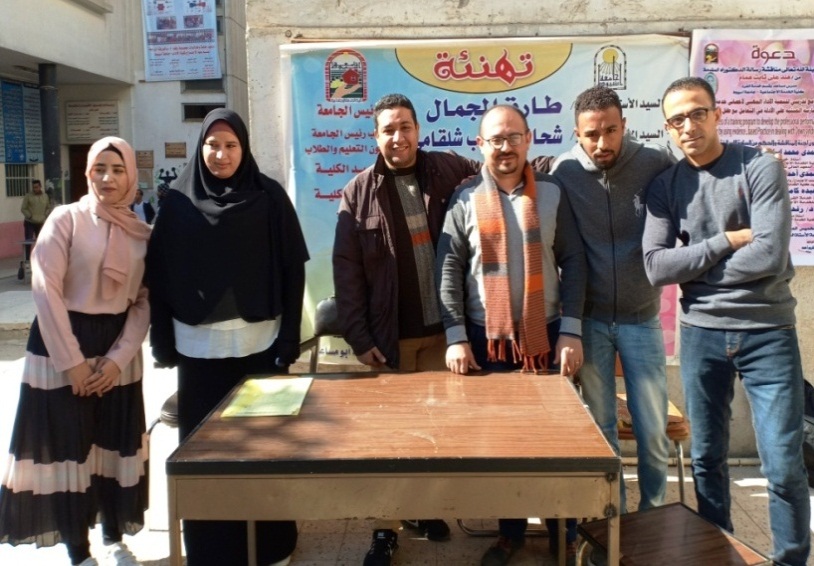 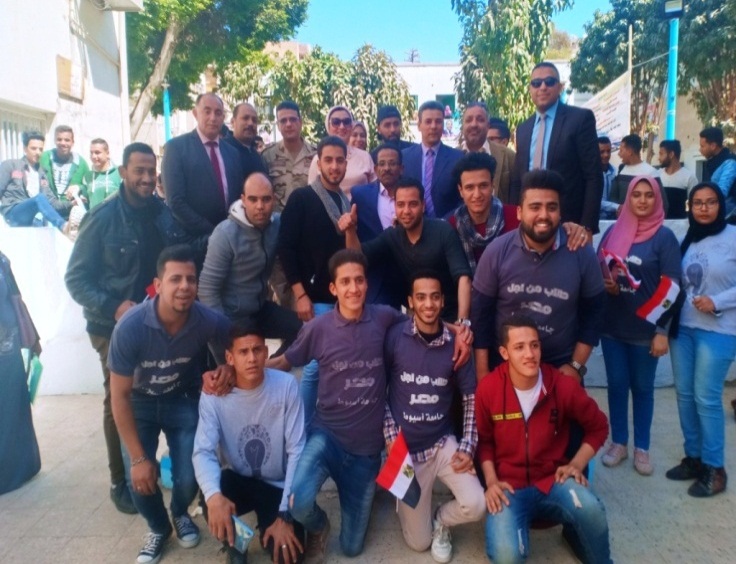 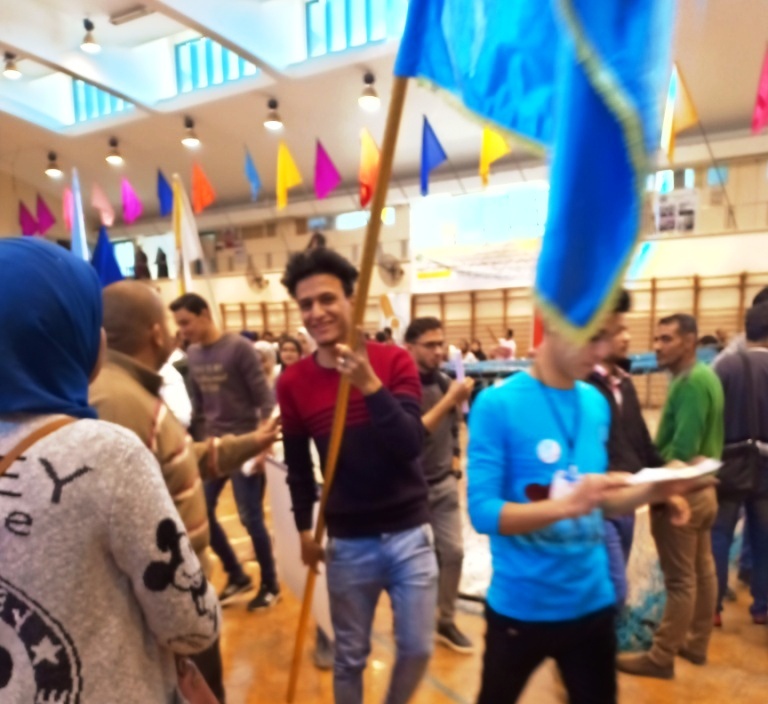 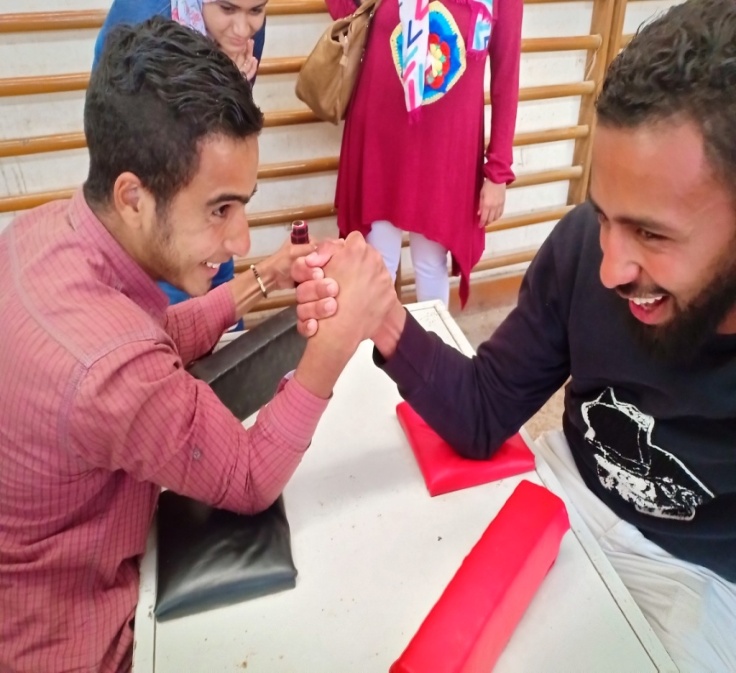 مشرف النشاطمدير الإدارةمنسق الأنشطة الطلابيةوكيل الكلية لشئون التعليم والطلابأ/ وليد ابراهيم أحمدأ/ ولاء عبد الفتاح محمدأ.م.د/ سعودي محمد حسنأ.م.د/ عصام محمد طلعت